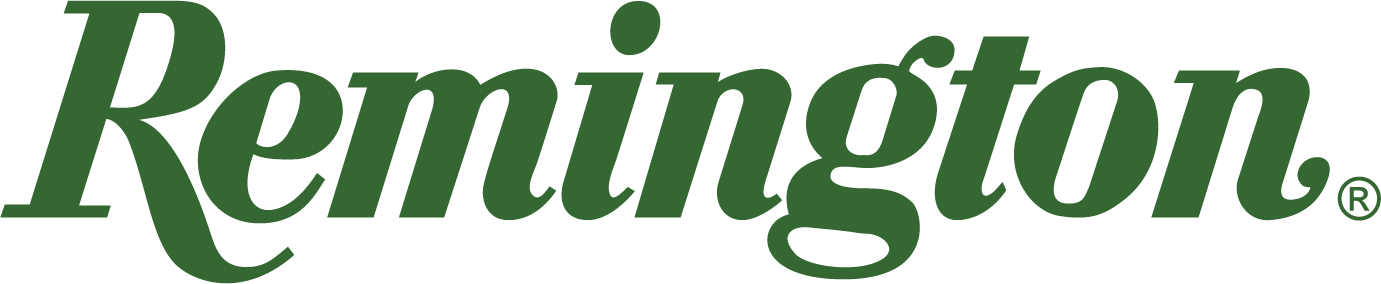 FOR IMMEDIATE RELEASE 		 		 Team Remington’s Wyatt DeBrie Celebrates Remarkable SeasonLonoke, Arkansas – October 18, 2023 – Remington Ammunition is proud to celebrate Wyatt DeBrie's exceptional achievements during this year's trap shooting season. With an impressive record of shooting over 20,000 registered targets, DeBrie has proven himself as a force to be reckoned with in the world of competitive shooting.Throughout the season, Nebraska native DeBrie showcased his remarkable skills by participating in over 12 different competitions across 10 states. His dedication and talent led him to numerous victories, solidifying his position as one of the top trap shooters in the game. Among his many accomplishments, DeBrie broke 200 clays in seven singles championship events. Additionally, he triumphed in the A State Shoot winning HAA while also claim the Championship Singles Event win and securing the Sub Jr HOA title in almost every  hDeBrie's shooting skills were on full display when he won the Sub Jr 2600 HOA at The Grand American in Sparta, Ill. The Western Grand in Vernal, Utah, also saw Debrie win big, earning second HOA over the entire field."We congratulate Wyatt on another solid season shooting for Big Green," said Team Remington Manager Mike Hampton Sr. “DeBrie's outstanding performance reflects the dedication and skill that Team Remington embodies.”Team Remington is comprised of an accomplished list of top shooters who continue to compete with the best in the world across trap, skeet and sporting clays competitions. Utilizing Remington Premier STS Target Loads, Team Remington shooters continue to tally podium finishes and represent Big Green against the best shooters in the world.Find Remington ammunition at dealers nationwide and online. For more information on Remington ammunition and accessories, visit www.remington.com.Press Release Contact: Maggie Dazzio and Jonathan HarlingRemington Public RelationsE-mail: remingtonammopr@murrayroadagency.comAbout RemingtonFrom muskets to modern day, generations of hunters and shooters have trusted Remington ammunition and accessories. Loaded in Lonoke, Arkansas by American workers, our wide array of pioneering sporting and hunting ammunition promises to get the job done every time the trigger is pulled. At Remington, we’re here for everyone who loads a round of ammo into a handgun, rifle, or shotgun. Founded in 1816, Remington and America have fought and won wars, put food on millions of tables and brought countless generations together at the range and in the field. We are proud of every round that rolls off our factory line. A brand of outdoor sports and recreation company Vista Outdoor, Remington is bringing a renewed focus to ammunition, innovation, and quality – all while staying true to Remington’s legendary heritage and stature as an American icon.